سيــرة ذاتـيـــة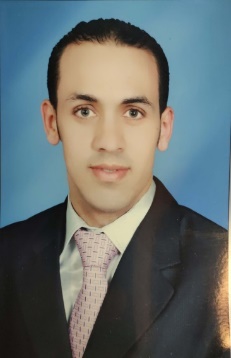 بيانات الشخصيةالاســـــــــــــــــم	:    عراقي مصطفى عراقي إبراهيمتاريخ الميلاد	:     7  / 5 / 1984العنـــــــــــــوان	:    ميت يزيد – منيا القمح – محافظة الشرقيةتليفــــــــــــون	:     01001320242بريد إلكتروني	:   . eraki.mostafa@gmail.comالمؤهــــــل الدراســــيالمــــؤهــــــــــــــل	:  بكالوريوس تربية  نوعية تكنولوجيا تعليم  2005الـتخـصـــــص	: حـاســب آلــــــيالـتقديــــــــــر	:  جيــــد جـــــداًالبيانـات الوظيفيـةالوظــيـــفـــــــــة	:  معلم أول حاسب آلي . جــــهــــــة العمـل	:  معهد النور  الاعدادى الثانوي بكفر شلشلمون تاريخ التعيـين	:     17  / 3 / 2008الـــــدرجـــــــــــــة	:  الثانيـةدورات تدريبيةIcdl – php – vb.net – Office 365  مهارات  الحاسب الآليWindows 10 – Office 365 – scratch - internet - Vb.net  - HTML - php )الخبرات العمليةعملت كمحاضر في تدريب معلمي الحاسب الالي ببعض المناطق الازهرية  ومشيخة الأزهر على مستوى الجمهورية كالاتي : تدريب معلمي الحاسب الالي في منطقة الشرقية حوالي 60 ساعة على تصميم المواقع الالكترونية التفاعلية  باستخدام ( php  + html)تدريب الوعاظ  بمركز التدريب بالعاشر من رمضان على استخدام مهارات الكمبيوتر تدريب الإداريين  في محافظة الشرقية حوالى 40 ساعة على استخدام مهارات الكمبيوتر تدريب معلمات رياض الأطفال بمنطقة الإسماعلية  ومنطقة الشرقية و ومنطقة الغربية  على برنامج  line storyتدريب العاملين في الإدارة التعليمية على استخدام الحاسب الالي